RESUMECARRIER OBJECTIVE:-	To work in an organization of repute applying all my skills and experiences, towards the growth in my career as well as in the interest of the organization.EDUCATIONAL QUALIFICATIONS:-EXPERIENCE/JOB PROFILE:-OTHER QUALIFICATION:-D.C.A., and,   N.C.C.-‘C’ Certificate.   ACHIEVEMENTS:-Debate Competition (District level) – First Position in Year 2000.Ph.D. Topic- ^^N-x- jkT; ds ek/;fed Ldwy Lrj ij vuqlwfpr tkfr o vuqlwfpr tutkfr dh ckfydkvksa o muds vfHkHkkodksa dk ckfydk f’k{kk o ckfydk f’k{kk lacaf/kr leL;kvkas ds izfr n`f"Vdksa.k % ,d v/;;u^^SEMINAR, CONFERENCE, WORKSHOP, TRAINING AND PRSENTATION ATTENDED:-Participated in 3- National Conferences.Participated in 1-International Conference.Participated in 34-National Seminars.Participated in 12- International Seminars.Participated in 10- Work Shops.Participated in5-Regional Level Seminars.Paticipated in-4- F.D.P. programmes.Participated in 1- Teacher Orientation programme .Worked as a Invited Lecturer in a Regional Level Seminar/Workshop on Teaching Skill at Nirmal VidyalayaJagdalpur-2010. Worked as a Invited Lecturer in a Regional Level Seminar/Workshop on Teaching Aids at Kendriya Vidyalaya Jagdalpur-2014. Participated in 1-days ODL-D.Ed. Orientation for coordinators at SCERT – Raipur-2013.Worked as a Resource Person in a College Level Seminar (ALM) at Christ College Jagdalpur-2014.Participated in2-days NIOS- ODL-D.Ed. Orientation for recourse persons at SCERT , RaipurDec.-2017.RESPONSIBILITIES UNDERTAKEN:-Served as an External Examiner in Pt. SUNDER LAL SHRMA (OPEN) UNIVERSITY C.G – B.Ed./ D.Ed. Program continues from 2011 to 2015.Worked as an Organizing Secretary in Inter College Level Seminar at Christ College Jagdalpur-2011.Served as an External Examiner in BASTAR UNIVERSITY C.G, Jagdalpur - B.Ed. Program from-2010-2011.Served as a Center Superintendent/Assistant Center Superintendent in Christ College Jagdalpur for BASTAR UNIVERSITY Examination continues from 2011.Serving as an Academic Counselor in Shri Ved Mata Gaytri Shiksha Mahavidyalaya, Jagdalpur for IGNOU- B.Ed. Programmecontinuesfrom2011 to 2015.Served as an Assistant Programme In charge in Christ College Jagdalpur for Pt. SUNDER LAL SHRMA (OPEN) UNIVERSITY C.G- D.Ed. Programme continues from 2011 to 2015.Served as an Academic Counselor in Christ College Jagdalpur for Pt. SUNDER LAL SHRMA (OPEN) UNIVERSITY C.G- D.Ed. Programme continues from 2011 to 2015. Appointed as a Member of Selection Committee (Assistant Professor, Statute-28) from BASTAR UNIVERSITY for Christ College Jagdalpur-2013.Served as a Coordinator in Christ College Jagdalpur for SCERT C.G. ODL-D.Ed. Programme from-2013-14 and 2014-15.Assigned as a Member of NAAC-steering committee, IQAC, PTA, and coordinator of Placement cell, Alumni cell-2013.in Christ College, Jagdalpur.Served as an External Examiner (Examiner no.-31338) in CGBSE-Chhattisgarh Madhyamik Shiksha Mandal-Raipur C.G – D.Ed. Programme-2013.Served as an Assistant Center Superintendent in Christ College Jagdalpur for C.G.VYAPAM EXAMINATION- Dated-22/1/2013, Timed-9.00 am.to12.15 pm.Served as a Paper setter in BASTAR UNIVERSITY C.G at Jagdalpur- B.Ed. Programme from 2013.Assigned as a Member of Editorial Board in 5-Research Journals named-AIYRA (National, quarterly,Raipur.(C.G.) - ISSN-2347-2170) from 2014,Researcher’s Today(National, quarterly, Raipur. (C.G.)- ISSN-2231-4369) from 2014, Shodh Darpan  (International, quarterly, Jagdalpur. (C.G.)-ISSN-2454-1516)from 2015, NAIRJC- International research journal,- ISSN - 2454 – 2326 for 2016,IJARET- International research journal,ISSN -2394-2975.Served as an Answer-sheet Examiner in BASTAR UNIVERSITY C.G. at Jagdalpur- B.Ed. Programme from 2014.Participated in Curriculum construction of B.Ed.( Two Year Course) for BASTAR UNIVERSITY C.G.at Jagdalpur 2015.Served as an Assistant Center Superintendent in Christ College Jagdalpur for C.G.B.S.E. (Distance Edu.-D.Ed.)for -2015.Worked as an Account Officer, a Reporteur, a Co-chair in an International seminar (15, 16, 17th January-2016) at Christ College Jagdalpur.Appointed as a Professor-In-Charge (Student union Election) for Christ College Jagdalpur-2016. Appointed as a Member in Board of Studies and Exam Committee-Education in Bastar University from 2016-21.Served as a Paper setter in MATS UNIVERSITY C.G at Raipur- B.Ed. Programme from 2017.Served as a Subject Expert for B.Ed. syllabus proof reading of S.M.K.K.V.V., Bastar 2022.Worked as a Coordinator in a Webinar (12th April-2022) at S.M.K.V.V.,Bastar, Jagdalpur.Assigned as a Member in Admission Committee –B.Ed at S.M.K.V.V.,Bastar, Jagdalpur from-2022. PUBLICATIONS:-NATIONAL LEVEL-   09 INTERNATIONAL LEVEL- 15 Chapter in Book/Book-   06INVITED LECTURE:-1. Nirmal Vidyalaya ,Jagdalpur  C.G.(Resource Person)-24-25sept.2011 on Teaching Methods.2. Kendriya Vidyalaya, Jagdalpur C.G.(Resource Person)-30 nov.2014 on Teaching Aids.MEMBERSHIP OF LEARNED BODIES:-1. Counselor, IGNOU (from 2010-2015)2. Counselor, PSSOU, C.G. (from 2010-2015)3. Resource person in NIOS-ODL-D.El.ED.(for 2017-2019)3. Member in Editorial Boards/Association/Committee- 1-AIYRA(Since 2014),2-Researcher’s Today(Since 2014),3-Shodh Darpan-International research journal (Since 2015)4-NAIRJC- International research journal,ISSN : 2454 – 2326.http://www.nairjc.com/multidisciplinary for 2016.5-IJARET-International research journal,ISSN : 2394-2975.http://www.ijaret.com/editorial-board/   6-Member in Board of Studies (Education) Bastar University,C.G. from 2016-21 .   7-Member in Result/Examination committee –Bastar University, C.G.    8-Life Time Member in IATE.http://www.iate.in/SearchMembers.aspx from 2011.	9-Expert Member in INFLIBNET. http://vidwan.inflibnet.ac.in/profIe, from 2018.CONTRIBUTION TO CORPORATE FUNCTIONING OF THE INSTITUTION:-1. Member - College Annual Day Committees 2. Coordinator - Admission/Exam/Alumni/Placement Cell3. Coordinator - Education Club4. Member - NAAC steering Committee5. Member - Scrutiny/Staff Selection (statute-28) Committee6. Superintendent /Assistant Superintendent – University Examinations7. Assistant Coordinator - Students’Counseling8. Coordinator – ODL (D.Ed.) of SCERT-C.G.at Christ College Jagdalpur from 2013-159. Assistant Coordinator -PSSOU-D.Ed. programme.201110. Account officer-International seminar at Christ College Jagdalpur 15-17 Jan.2016.11. Reporteur-International seminar at Christ College Jagdalpur 15-17 Jan.2016.12. Co-chair- International seminar at Christ College Jagdalpur 15-17 Jan.2016.13. Professor-In-Charge (Students Union Election) at Christ College Jagdalpur-2016.14. Coordinator- NAAC-IQAC at Christ College Jagdalpur-from 2017-18.15. Member in SMC-MGM school Jagdalpur, C.G. from-2017.16.Chair- International seminar (Mobinar) at Christ College Jagdalpur 29-31 July.2019.17. Member –Third Convocation programme seating arrangement committee on 05 March 2022. AREA OF INTEREST:-My areas of interests are to organize community works, examinations, and teaching practices.PERSONAL DETAILS:-Declaration:-I hereby declare that the information given is true to the best of my knowledge and belief.Date:            Place:    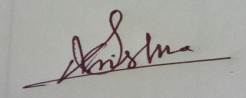                                                                                                             Dr.SOHAN KUMAR MISHRA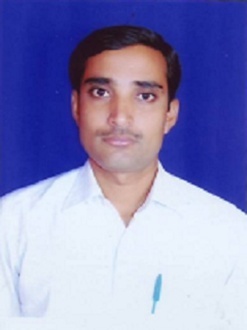 Dr. SOHAN KUMAR MISHRAs/o-Madan Mohan Mishra,L.I.C. Road, Kangoli, Jagdalpur, C.G.Mob.:- 09644614641/09584375565 Email:- 9644614641s@gmail.comDr. SOHAN KUMAR MISHRAExamBoard / UniversityName of   InstituteYearSubject/ SpecializationMarks Obt./Out ofGradeor %agePh.D.MATS  University, Raipur, C.G.S.o.S. of MATS University, Raipur, C.G.2017EducationViva on-8/9/2017Notification23/9/2017UGC-NETU.G.C.New DelhiU.G.C.New DelhiJune.2008EducationQualifiedLS- QualifiedM.Ed.Pt. R.S.U. RaipurC.G.S.o.S. of Pt. R.S.U. Raipur, C.G.2008Education Tech. &Guidance-Counseling565/80070.63%B.Ed.Pt. R.S.U. RaipurC.G.Christ CollegeJagdalpur (Bastar),C.G.2006Physical and Biological  Sciences897/120074.75 %M.Sc.Pt. R.S.U. RaipurC.G.Govt. P.G. CollegeJagdalpur  (Bastar)C.G.2002Botany (Plant Pathology)785/120065.42 %B.Sc.Pt. R.S.U. RaipurM.P.Govt. P.G. CollegeJagdalpur(Bastar)M.P.2000Chemistry, Botany,Zoology.1046/180058.11 %12thM.P. B.S.E. Bhopal M.P.G.B.H.S.S. Narayanpur M.P.1997Physics, Chemistry,Biology272/45060.44 %10thM.P. B.S.E. Bhopal M.P.G.B.H.S.S. Narayanpur M.P.1995all compulsory Subjects289/50057.80 %S.N.Name of the InstitutionPost HeldPeriodClass & SubjectClass & Subject1.Aradhana Convent School Pakhanjore, Kanker. C.G.Asst. TeacherJuly 2006 toNov.20065 –Months9th  to11thGen.Science & Biology2.Govt. CollegeNarayanpur. Narayanpur, C.G.Asst.Professor.(Ad-hoc)Dec.2006 to Mar.20074-MonthsB.Sc.BotonyY3.Christ College Jagdalpur.         Bastar, C.G.Asst.Professor      (Statute-28)July 2008 to Sept.2021,13th- Year,3 Months.B.Ed./ D.El.Ed.Methodology of Science and all compulsory subjects. 4.SoS in Education, S.M.K.V.V., Bastar, C.G.Asst. Professor      (Contract)Sept.2021 to –continueB.Ed.Methodology of Science and all compulsory subjects.NAME 	:SOHAN KUMAR MISHRAFATHER’S NAME:SHRI M.M.MISHRAFATHER’S OCCUPATION:S.A.D.O. in  AGRICULTURE DEPT.(Retired)MOTHER’S NAME:Smt. MEENA DEVIDATE OF BIRTH:11 Sep. 1980HOBBIES:GARDENING, ARTICLE WRITING,PERSONALITY TRAITS :HARDWORKING & HONESTYMARITAL STATUS:MARRIEDLANGUAGE KNOWN:HINDI , ENGLISH, MAITHILI and  CHHATTISGARHIADDRESS:SOHAN KUMAR MISHRAS/O M.M.MISHRA, L.I.C.-Road, Kangoli , In front of Shanti Salam, Jagdalpur, Bastar, Chhattisgarh-494001.